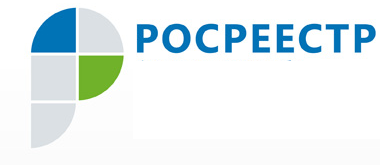 Пресс-релиз 25.12.20178  – 16 место  занимает  Росреестр   Югры в рейтинге эффективности и результативности деятельности территориальных органов Росреестра  по итогам 9 месяцев 2019 года   Заседание Общественного совета при Управлении Росреестра по ХМАО – Югре состоялось в  Ханты-Мансийске. С докладом об эффективности и результативности деятельности югорского Росреестра выступил руководитель Управления Владимир Хапаев.  «Всего в рейтинге 18 показателей, и наши показатели, в основном, соответствуют общероссийским значениям, - сообщил руководитель Управления. - Наиболее высокие результаты – 9 месте по Российской Федерации – достигнуты Управлением   по показателю «Доля протоколов об административных правонарушениях, по которым установлены факты административных правонарушений и вынесены решения». Этот  показатель составил 98,8 %  при среднероссийском показателе 88,9 %. По  доле устраненных нарушений земельного законодательства показатель составил 89,6 % при среднероссийском – 67,4 %. Это позволило Управлению занять десятую позицию в Рейтинге. Доля лиц, положительно оценивающих качество работы регистрационных органов, составила 98,11 %, что практически соответствует среднероссийскому показателю – 98 %. Это 43 месте в Рейтинге,- говорится в докладе руководителя. Пресс-служба Управления Росреестра по ХМАО – Югре    #Росреестр #УправлениеРосреестрапоХМАОЮгре #РосреестрЮгры #рейтингэффективностирезультативности #общественныйсовет 